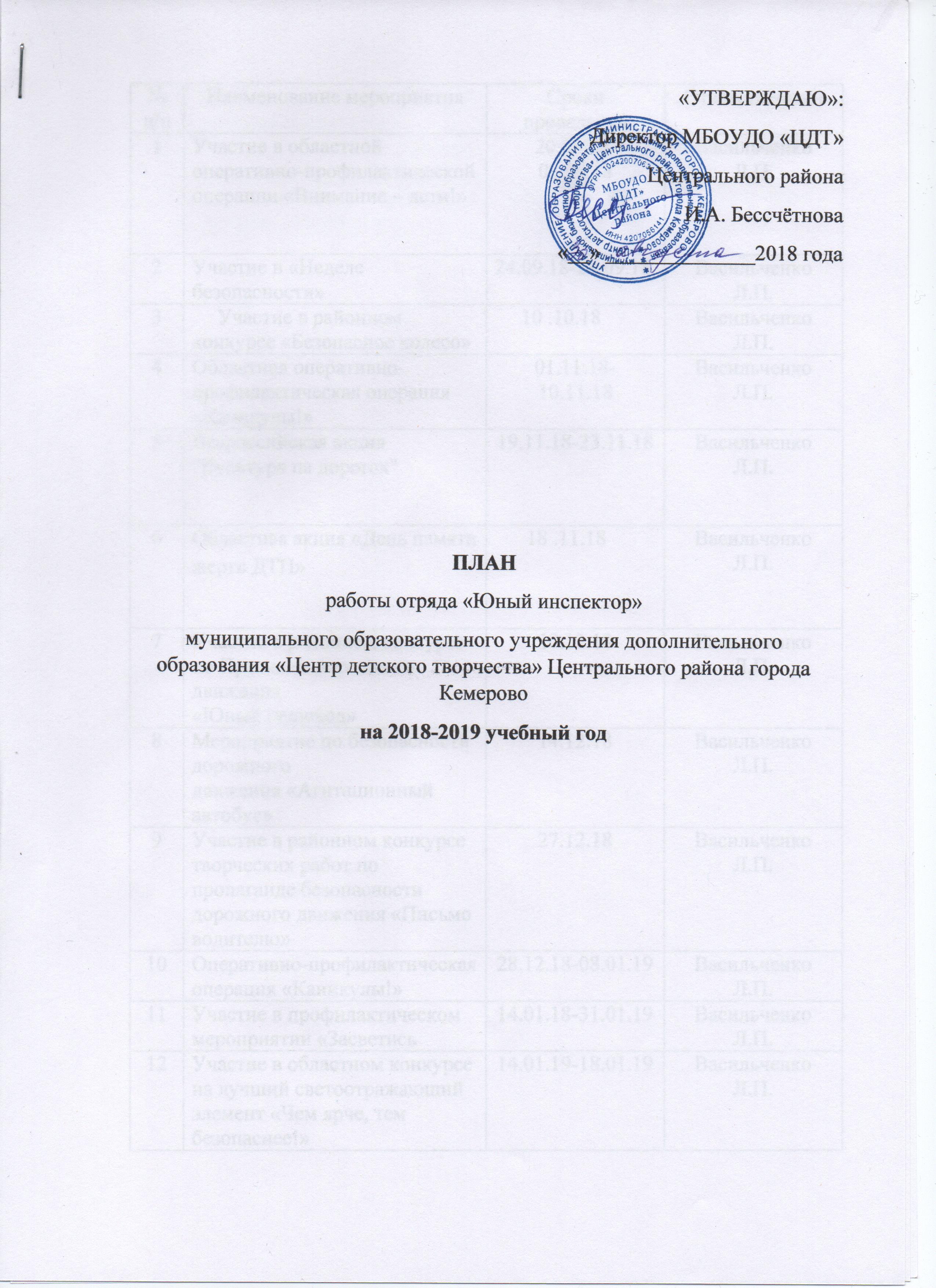 № п/пНаименование мероприятияСроки проведенияОтветственный1Участие в областной оперативно-профилактической операции «Внимание – дети!»20 08.18-03.09.18Васильченко Л.П.2Участие в «Неделе безопасности»24.09.18-28.09.18Васильченко Л.П.3	Участие в районном конкурсе «Безопасное колесо»	10 .10.18Васильченко Л.П.4Областная оперативно-профилактическая операция «Каникулы!»01.11.18- 10.11.18Васильченко Л.П.5Всероссийская акция "Культура на дорогах"19.11.18-23.11.18Васильченко Л.П.6Областная акция «День памяти жертв ДТП»	18 .11.18Васильченко Л.П.7Участие в районном конкурсе по Правилам дорожного движения «Юный пешеход»10.12.18Васильченко Л.П.8Мероприятие по безопасности дорожного движения «Агитационный автобус»14.12.18Васильченко Л.П.9Участие в районном конкурсе творческих работ по пропаганде безопасности дорожного движения «Письмо водителю»27.12.18Васильченко Л.П.10Оперативно-профилактическая операция «Каникулы!»28.12.18-08.01.19Васильченко Л.П.11Участие в профилактическом мероприятии «Засветись14.01.18-31.01.19Васильченко Л.П.12Участие в областном конкурсе на лучший светоотражающий элемент «Чем ярче, тем безопаснее!»14.01.19-18.01.19Васильченко Л.П.13Оперативно-профилактическая операция «Каникулы!»март 2019Васильченко Л.П.14Участие в «Декаде Безопасности»май 2019Васильченко Л.П.15Оперативно-профилактическая операция «Каникулы!»май-июнь 2019Васильченко Л.П.